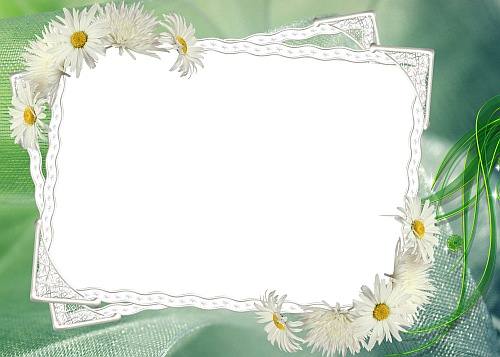 Цели: 1) познакомить с произведением; обучать приемам работы над художественным произведением так, чтобы видеть детали; продолжить формирование навыка работы в группах;2) через учебно-дидактические игры развивать познавательную активность обучающихся, мышление, внимание, творческие способности; содействовать более глубокому и прочному усвоению произведения, усилить эмоциональное восприятие рассказа; активизировать стремление ребят к контакту друг с другом и учителем, приобретению опыта речевого общения;3) воспитывать доброту, отзывчивость, умение сопереживать, прививать любовь ко всему живомуОборудование и оснащение:Мультимедиа проектор с экраномРисунки детей ко всем частям рассказа,Конверт с заданиямиКостюмы для котовВыставка книг К. ПаустовскогоОрганизационный этап	У нас урок литературного чтения. И начнем мы его, вспомнив мудрую пословицу		Слайд 1	«Не на пользу книги читать, если только вершки с них хватать»	-Как понимаете ее?	(читать надо вдумчиво, внимательно, запоминать прочитанное, думать о смысле произведения)	-А какой должна быть наша речь?	(правильной, выразительной, лаконичной, т.е. краткой и понятной)Речевая разминка	Слайд 2«Сила речи состоит в умении выразить многое в немногих словах» (Плутарх, древнегреческий писатель, философ)На уроках литературного чтения мы и учимся такой речи. Чисто, четко, внятно научиться говорить нам помогают разные игры, чистоговорки, а также скороговорки.Слайд 3Нужно все скороговорки переговорить, перевыговорить,И тогда так заговоришь,Словно реченька зажурчишь.Мотивационный этап	А теперь отгадайте загадку	Красив он и строен, длинноус и мохнат	Он любит мышей, ненавидит собак.	Так вы отгадайте скорей, о ком говорится в загадке моей (кот)	-Давайте скажем отгадку хором	/появляются три кота/1-й	Мы все коты усатые,2-й	Пушистые, мохнатые,3-й	Веселые, ученые коты.1-й	Нас в сказках дети знают,2-й	нас любят, уважают:3-й	Усатые, мохнатые, веселые коты.1-й	Вы отгадайте все же2-й	Вы отгадайте все же3-й	Вы отгадайте все жеВсе:	Ну, кто же, кто же, ну, кто же мы?Учитель:	Попробуем отгадать наших гостей по репликам из сказок и мультфильмов	1-й	-Ты дядя Федор, неправильно бутерброд ешь (кот Матроскин)2-й	-Азбуку! Через это проклятое ученье я глаз лишился...(кот Базилио)3-й	-Ребята! Давайте жить дружно! (кот Леопольд)Учитель:	А я предлагаю дружно провести фонематическую зарядкуСлайд 4	М, Н, Г, Х, Ф, В, РЛеопольд:	Все эти 7 звуков могут издавать кошкиМатроскин:	Кстати, гораздо бооольше, чем собаки!Выход на тему урока	Кот-ворюга:	Слышу, знакомые звукиУчитель:	А вы кто?Кот-ворюга:	Я отчаянный кот-	Ростом с комод,	Усище с аршин,	Глазище с аршин,	Хвост трубой – 	Вот я какой! Учитель:	-Уважаемые коты, вы знакомы с ним? (нет)	-Ребята, а вы узнаете гостя? (кот-ворюга)-А хотите познакомиться с ним поближе? Поможет нам в этом произведение К. Паустовского «Кот-ворюга», которое вы читали дома и рисовали к нему рисунки. А также сегодня мы вспомним одно из правил поведения, отношения ко всему живому.Слайд 5Портрет писателяКонстантин Георгиевич Паустовский(1892-1968)«Кот-ворюга»С творчеством К. Паустовского мы уже знакомились раньше. Паустовский написал такие книги как «Заячьи лапы», «Барсучий нос», «Растрепанный воробей», «Корзина с еловыми шишками», «Подарок».У нас получилась целая выставка книг К. Паустовского. Если у вас возникло желание прочитать некоторые из них или перечитать уже знакомые вам, то вы можете найти эти книги в библиотеке.Работать сегодня будем в группах. Задания вы выполняли дома по группам. Сообщение о писателе нам приготовили 3 группа. Кто у вас будет отвечать?Константин Паустовский родился в Москве……Словарная работа	Прежде чем прочесть текст, объясните значение некоторых слов.	С толковым словарем работали ребята 1 группы.	Отчаяние – состояние безнадежности, безвыходности	Кукан – веревка, на которую надевали пойманную рыбу.	Тесовая крыша – сделанная из деревянных досок.	Босяцкие (выходки) – поведение невоспитанного человека	Подпалина – рыжеватое пятно.Слайд 6Проверяем, правильно ли ребята объяснили нам словаЧтение рассказа	До чтения. 	-Откройте тетради на печатной основе.	-Рассказ называется «Кот-ворюга»	-Кого называют ворюгой ? (того, кто ворует)	-Давайте подберем однокоренные слова, которыми можно назвать того, кто ворует	Вор, воришка, ворище, ворюга.	Какой корень? Выделите.	Во время чтения подумайте, почему автор выбрал из этих слов именно слово ворюга?	2 группа готовила выразительное чтение 1, 2, 3 части	4 группа приготовила нам игру «Живая картинка» по 4-й части рассказа. Ребята попробуют мимикой, жестами и звуками показать услышанное. 	-Почему так назван рассказ?	Вывод: автор называет кота с презрением – «ворюга». До отчаяния воришка довести не может, это явный ворюга.Слайд 7	А теперь все вместе делимся впечатлениями о прочитанном и играем в другую игру «Свободный микрофон»	Вы можете воспользоваться  словами – помощниками	«Мне кажется…» (с животными так нельзя обращаться, он же был ничей, а этого не должно быть)	«Впечатление произвел….»	«Особенно запомнился….»	«Поразило, удивило…..» (как только кота накормили, он отплатил благодарностью, изменился, не стал воровать)Физминутка	Слайд 8 	Физминутка «Это про меня»	«Да» - хлопать над головой	«Нет» - хлопать за спиной	-У нее бесшумная походка…	-Она лает, если к дому подходит кто-то чужой	-Она умеет мурлыкать	-С ней человек ходит на охоту	-Она узнает об окружающем мире с помощью усов	-Ее называют другом человека	-Она умывается собственной лапкой…	Работаем вместе	-Отчего люди пришли в отчаяние?	-Как часто кот воровал?	-Что воровал кот?	-Почему герои поклялись поймать кота и вздуть за бандитские проделки?	-Как поймали кота?Творческая работаРабота в группах –Составление портретаГлавного героя в произв.	Слайд 9	Составим литературный портрет кота-ворюги-Что входит в понятие портрет? (портрет – это изображение внешности героя: его лица, фигуры, одежды, манеры держаться и говорить. В портрете отражаются характер и внутренний мир героя, авторская оценка)Портрет	Продолжим работу в группах	Вашими помощниками будут наши коты	Откройте конверты и прочитайте задания	1 группа находит в тексте описание внешнего вида кота-ворюги	Консультант – кот Матроскин	2 группа находит описание действий и поступков кота, его характер	Консультант – кот Леопольд	3 группа находит в тексте авторскую оценку	Консультант - кот БазилиоПока составляется портрет кота-ворюги 4 группа работает с рисунками, которые все ребята рисовали к разным частям рассказа Ваше задание: выбрать самые интересные на ваш взгляд иллюстрации и расположить их в той последовательности, в которой идет повествование рассказа (Консультант кот-ворюга)Проверка.1 группа - рыжий кот, разорвано ухо и отрублен кусок грязного хвоста, дикие глаза, тощий… огненно-рыжий… с белыми подпалинками на животе2 группа - обворовывал, ловко прятался, воровал все: рыбу, мясо, сметану и хлеб, разрыл жестяную банку с червями, протащил кукан с окунями, уронил колбасу, решился на отчаянный поступок, украл кусок ливерной колбасы, грозно выл, отчаянно упирался.3 группа - кот, потерявший всякую совесть, кот -  бродяга и бандит, ворюга, грабеж средь бела дня, бандитские проделки, босяцкие выходки.РефлексияРазмышление о своем внутреннем состоянии, самоанализ.	-В рассказе кота называют то кот-ворюга, то милиционер.	А наш гость, какое имя предпочитает носить? (милиционер)-Тогда вам стоит внести изменения в его внешний облик. (коты помогают коту-ворюге причесаться, склеивают ему ухо, вместо отрубленного кота приделывают целый, надевают милицейскую фуражку.)-В рассказе К. Паустовского кот тоже преобразился. А какие изменения еще произошли с котом? (он перестал воровать и стал помогать людям)Работа в тетрадях на печатной основе	Слайд 10	Каждой птице и каждому зверю нужна людская доброта	-Как вы понимаете эти слова?-А какой вывод вы сделали для себя? (любить животных, не бросать их в беде, нести ответственность за них)Выборочное чтение	Слайд 11	Подтвердите правильность следующих утверждений отрывком из 	Текста	Паустовский - писатель-пейзажист	Ленька не только бесстрашный и ловкий, но и добрыйИтог урока	-Кто и как помог коту в том, что он изменился? (дети. Они накормили кота, и в благодарность он совершил благородный поступок – 	прогнал кур со стола)	-Можем ли мы сказать, что люди совершили волшебство? -В этом и заключается еще одна из тайн преображения кота. Написав этот рассказ Паустовский хотел, чтобы мы, его читатели, поняли одну очень важную вещь. Какую? (Животных надо любить, ухаживать за ними, кормить и не обижать их. Добрый поступок способен изменить характер, не только доброе слово кошке приятно, но и добрые дела по отношению к бездомным животным: накормить голодную кошку, собаку (пусть облезлую, с подпалинами, грязную) – ведь это человек довел ее до такого состояния)-Скажите, на этот раз удалось ли Паустовскому оставить  след в вашей душе?-О чем задумались вы? (каждый может помочь беззащитным существам, внести посильный вклад в дело защиты)Послушайте стихотворениеБездомный котУченица:	Однажды я встретила бездомного кота	-Как кот ваши дела?Ученик:	-Ничего, понемножкуУченица:	-Я слышала, что вы тяжело заболели	Ученик:	-Болел я.Ученица:	Так значит лежали в постели?Ученик:	-Лежал я на улице много недель	Бездомному некуда ставить постель.Ученица:	Подумала я: «Странно, что в мире огромном	Нет места собакам и кошкам бездомным,	Слышите кот? Пойдемте со мной	Темнеет, и значит, пора нам домой	Мы шли с ним по улице гордо и смело	Я молча, а кот – он тихонечко пел	Пел о чем? Возможно, о том,	Что каждому нужен свой 	Собственный дом	Слайд 13	Нет большего волшебника на Земле, чем сам человек. Это в его 	силах сделать грустное веселым, серое – ярким, злое – добрым. Помни об этом и твори добро, Человек!ДомашнееЗадание отрывок наизусть из 1 и 2 части	Слайд 14	Спасибо за труд! Урок окончен.